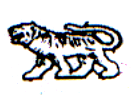 АДМИНИСТРАЦИЯ МИХАЙЛОВСКОГО МУНИЦИПАЛЬНОГО  
РАЙОНА ПРИМОРСКОГО КРАЯ
П О С Т А Н О В Л Е Н И Е ___________                                 с. Михайловка                                          № _______                                                   О внесении изменений в постановление администрации Михайловского муниципального района от 19.07.2010 г. № 871-па «Об утверждении состава комиссии по делам несовершеннолетних и защите их прав Михайловского муниципального района»Руководствуясь статьей 47 Федерального закона от 06.10.2003 года № 131 –ФЗ «Об общих принципах организации местного самоуправления в Российской Федерации, частью 8 Примерного положения о комиссиях по делам несовершеннолетних и защите их прав, утвержденного постановлением Правительства Российской Федерации от  06.11.2013 г. № 995, частью 6 статьи 13 Закона Приморского края от 08.11.2005 г. № 296-КЗ «О комиссиях по делам несовершеннолетних и защите их прав на территории Приморского края»; в связи с кадровыми изменениями в составе комиссии по делам несовершеннолетних и защите их прав Михайловского муниципального района, администрация Михайловского муниципального района ПОСТАНОВЛЯЕТ:1. Внести изменения в постановление администрации Михайловского муниципального района от 19.07.2010 г. № 871-па «Об утверждении состава комиссии по делам несовершеннолетних и защите их прав Михайловского муниципального района» следующие изменения: Приложение к постановлению «Состав комиссии по делам несовершеннолетних и защите их прав Михайловского муниципального района» изложить в новой редакции:                                                                       «Приложениек постановлению администрацииМихайловского муниципального                                                                      района                                                                           от ____________ №________2. Управлению культуры и внутренней политики (Никитина) опубликовать настоящее постановление в общественно-политической газете «Вперед».3. Муниципальному казенному учреждению «Управление по организационно-техническому обеспечению деятельности администрации Михайловского муниципального района» (Шевченко) разместить настоящее постановление на официальном сайте администрации Михайловского муниципального района.4. Постановление вступает в силу с момента его опубликования.5. Контроль за исполнением настоящего постановления возложить на  заместителя главы администрации муниципального района Н.В.Андрущенко.Глава Михайловского муниципального района –Глава администрации района                                                          А.И.ЧеботковАндрущенко Н.В., заместитель главы администрации муниципального районаАбрамов Сергей Станиславович, начальник полиции подполковник полицииМальцев Юрий Винидиктович, начальник территориального отделав опеки и попечительства департамента образования и науки Приморского края по Михайловскому муниципальному районупредседатель комиссиизаместительпредседателя комиссиизаместительпредседателя комиссииБашинская Светлана Николаевна, главный специалист, ответственный секретарь комиссии по делам несовершеннолетних и защите их правсекретарь комиссииАвдои Джони Титатлович, депутат от 7 избирательного округа, председатель Комиссии по молодежной политике, культуре и спорту Думы Михайловского муниципального районачлен комиссииГерега Олег Анатольевич, начальник ОМВД России по Михайловскому району полковник полиции (в отсутствие - Чуклинова Ольга Ивановна, старший инспектор ПДН ОУУП и ПДН ОМВД России по Михайловскому району, лейтенант полиции)Даурова Светлана Ивановна, заместитель начальника отдела по Михайловскому району департамента труда и социального развития Приморского края (в отсутствие - Кононова Алена Олеговна, старший инспектор отделения учета выплат и реализации социальных программ отдела по Михайловскому району департамента труда и социального развития Приморского края)Ермоленко Ирина Борисовна, районный педиатр КГБУЗ «Михайловская центральная районная больница»         член комиссиичлен комиссиичлен комиссииМастабаева Юлия Валерьевна, главный специалист по молодежной политике управления культуры и внутренней политики администрации Михайловского муниципального районачлен комиссииМироненко Ольга Викторовна, начальник филиала по Михайловскому району ФКУ УИИ ГУФСИН России по Приморскому краю, подполковник внутренней службы член комиссииПучнина Ольга Игоревна, заместитель директора по воспитательной работе МОБУ Средняя общеобразовательная школа имени А.И. Крушанова с.Михайловкачлен комиссииТарасова Светлана Леонидовна, инспектор по работе с детьми комиссии по делам несовершен-нолетних и защите их прав Михайловского муниципального районачлен комиссииФрейман Инна Викторовна,  заместитель директора КГКУ «Центр занятости населения Михайловского района»член комиссии